标项一：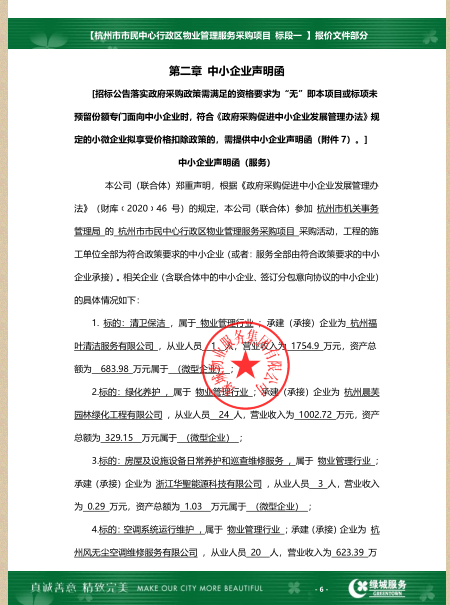 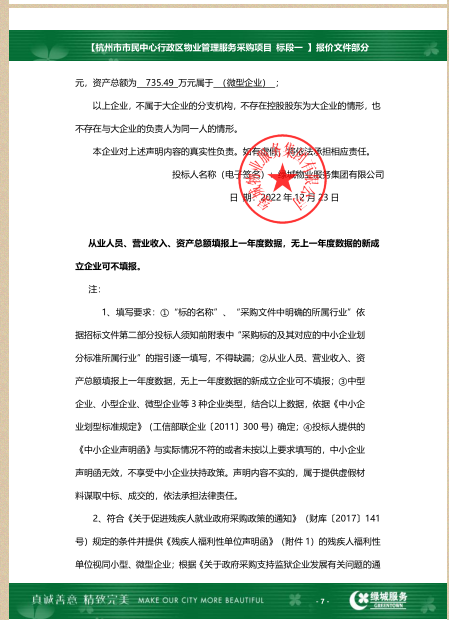 标项二：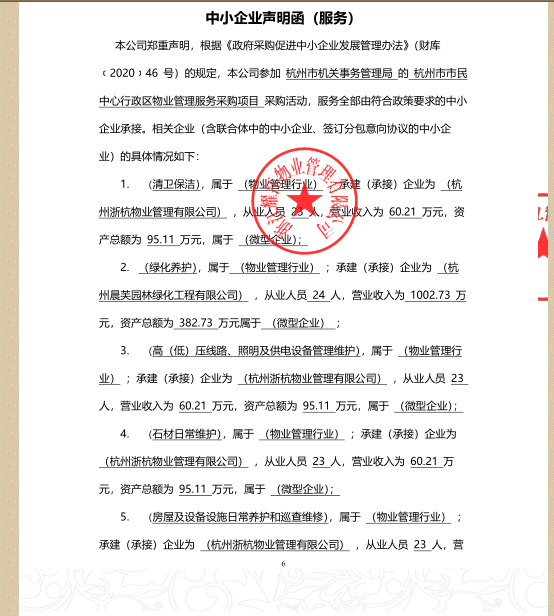 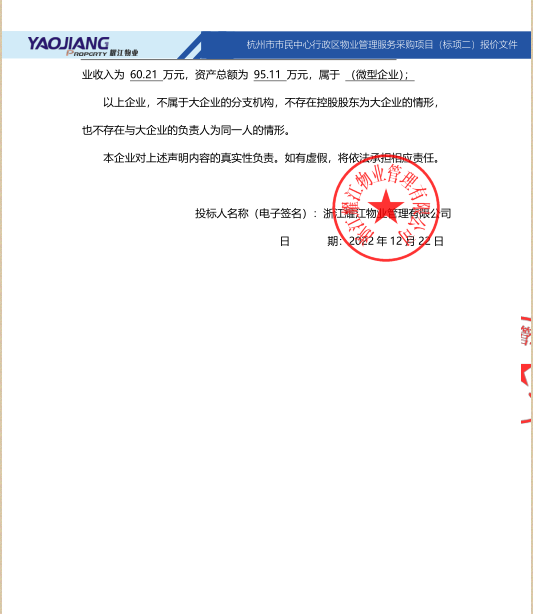 